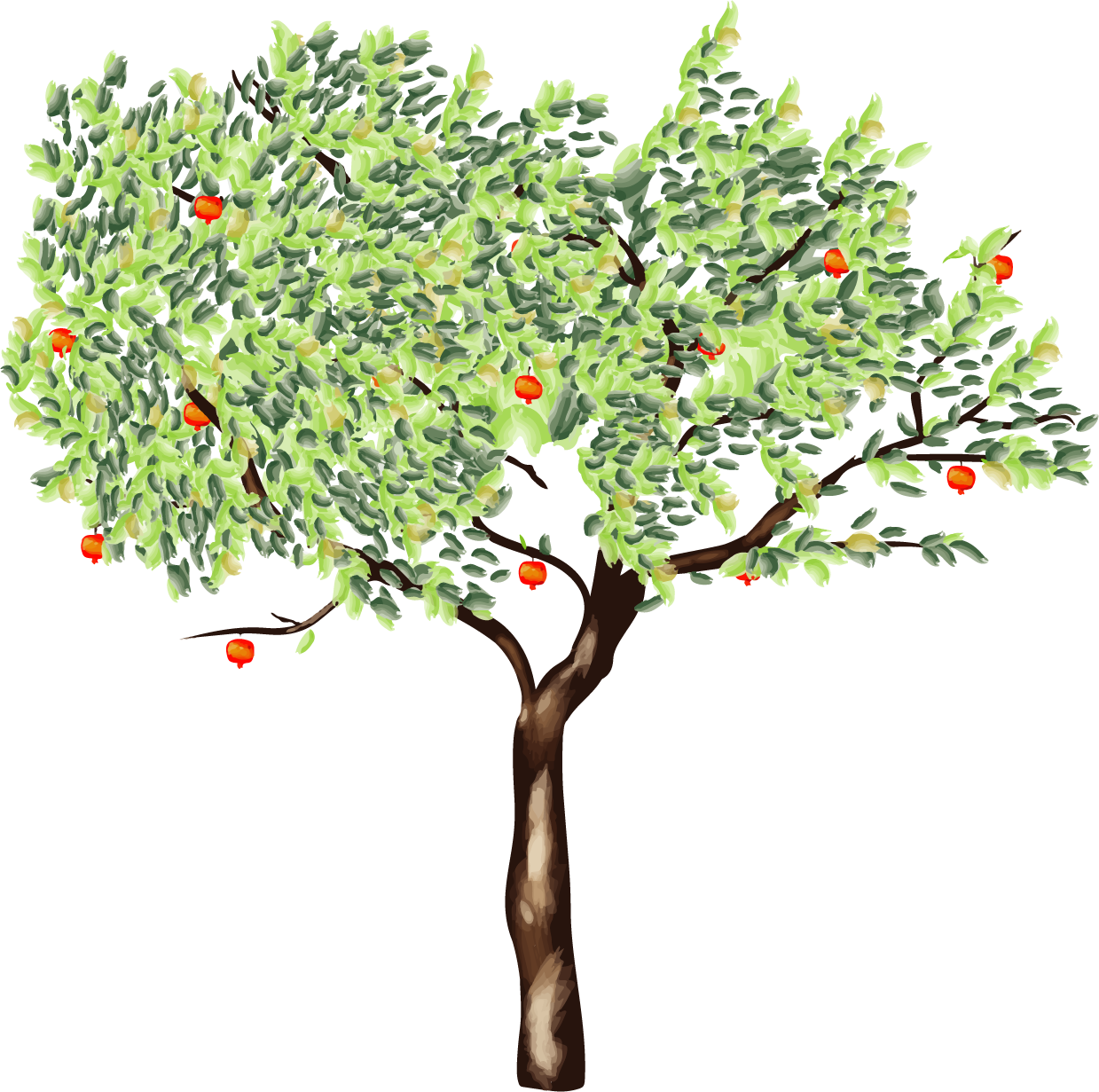 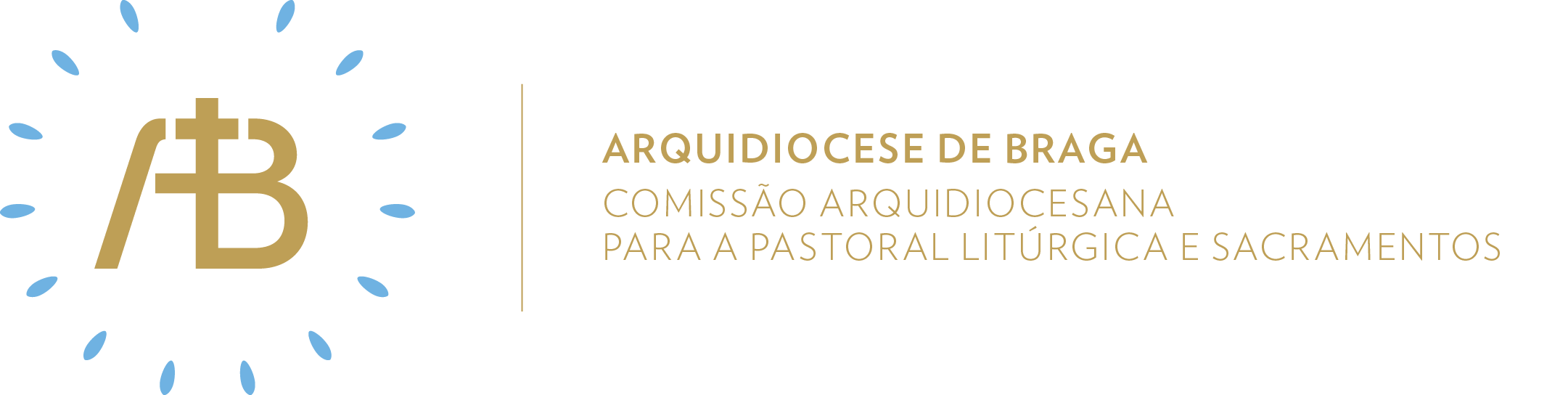 Ano C | Natal | Epifania do SenhorSemente da nossa esperança“Viemos adorá-l’O”.Itinerário simbólicoAtitude Participar.ConcretizaçãoComo corolário de toda a caminhada do Tempo de Advento e Natal, aparecerá uma árvore frondosa repleta de folhas, dentro do mesmo vaso com terra, e juntamente com os elementos que, desde o início, foram importantes para a preparação do terreno: luz/círio, água e sacos com terra, com sementes e com adubo.Elementos celebrativos a destacarSer comunidade acolhedoraLiturgia da PalavraNesta celebração, pretende-se focar a importância do encontro de todos com Cristo, principalmente enquanto se percorrem os caminhos da missão. Por isso, antes da Liturgia da Palavra, far-se-á uma breve admonição, conforme se pode ler de seguida: Andamos à procura do Messias que acaba de nascer pelos caminhos da vida. Nem sempre batemos à porta certa e não acertamos sempre nas escolhas que fazemos. Mesmo assim, o Senhor continua a dar-nos sinais, através da Sua Palavra e do nosso quotidiano, para nos aproximarmos d’Ele, para O adorarmos e para que Ele faça crescer em nós esperança e alegria. Por isso, vamo-nos dispor a acolher a sua presença, fonte de vitalidade para todos nós. Depois, os jovens da paróquia trarão o vaso com uma árvore frondosa, repleta de folhas verdejantes. Seguir-se-á, nesta procissão, o Evangeliário, que será entregue por um jovem ao sacerdote. Este momento pode ser acompanhado por um cântico adequado. Para a proclamação do Evangelho, sugere-se que se faça de forma solene (cantada) e com incensação.Ser comunidade missionáriaHomilia. O nascimento do Salvador é uma graça para toda a humanidade. Com os Magos, descobrimos que todos os homens e mulheres, mesmo os mais afastados (os que habitam as periferias), podem reconhecer em Cristo, o Príncipe da Paz, a Luz do mundo. Isso implica abrir o coração ao outro, à diferença, à maneira de Cristo. Os estrangeiros, representados na imagem dos Magos, desafiam a nossa tolerância e o nosso acolhimento. . Para encontrar Jesus Cristo, é necessário empreender um êxodo (interior e exterior) e discernir os sinais. Quanto tempo os magos caminharam? Meses? Anos? Não sabemos. O que sabemos é que caminharam juntos e juntos chegaram. Tal como os Magos, aprendamos a despojar-nos do que não nos faz falta; aprendamos a tomar consciência que a única riqueza que existe é o amor que habita o coração de cada um de nós e não faz distinção entre as pessoas; aprendamos a estar atentos nas encruzilhadas da vida, a enfrentar o cansaço e os obstáculos… tudo em comunidade, como os Magos;. Contudo, não nos deixemos ofuscar pelos Magos. O essencial e o fundamental é Cristo, o Deus connosco. Que este seja o tempo de renascermos para assumirmos que “somos missão”. Por isso, vale a pena interrogarmo-nos: que tempo e que qualidade dou ao encontro pessoal com Cristo (adoração), como forma de configurar a minha vida com Ele?2. Envio missionárioV/ Ide, o Pai vos faça sentir sobre vós o brilho da Sua luz e da Sua glória, porque estivestes reunidos na assembleia dos filhos amados.R/ Ámen.V/ Ide, o Filho vos ilumine nos caminhos da vida, porque vos encontrastes com Ele, O adorastes e agora partis com alegria renovada.R/ Ámen.V/ Ide, o Espírito Santo vos dê a conhecer o mistério de Cristo, porque sois participantes do mesmo Corpo e estais em comunhão.R/ Ámen.Depois do envio, os jovens entregarão a todas as famílias um pequeno cartão verde, em formato de folha de árvore, onde esteja escrita a memória da participação nesta caminhada de Advento-Natal, com apenas o título da dinâmica: Cres’Ser na Esperança.Sugestão de cânticos[Entrada] Vimos a sua estrela (F. dos Santos)[Apresentação dos dons] Uns magos vindos de além (F. Silva)[Comunhão] Vamos todos a Belém (Az. Oliveira)[Final] Vamos a Belém (M. Faria)Eucologia[Orações presidenciais] Orações próprias da Solenidade da Epifania do Senhor (Missal Romano, 151).[Prefácio] Prefácio próprio da Epifania do Senhor (Missal Romano, 460).[Oração Eucarística] Oração Eucarística V/a (Missal Romano, 1157), porque evoca a “luz do Evangelho” e o povo que deve resplandecer “como sinal profético de unidade e concórdia”.Oração UniversalV/ Caríssimos cristãos, todas as nações receberam a mesma herança, diz S. Paulo. Sob o lema do Ano Missionário “Todos, tudo e sempre em Missão”, oremos ao Pai, que está nos céus, pedindo-Lhe que faça brilhar, sobre todos os povos, a sua luz de verdade e de vida, dizendo com esperança:R/ Iluminai, Senhor, a terra inteira. 1. Rezemos pelo continente africano e, de modo particular, pela paróquia de Ocua, da Diocese de Pemba. Para que saboreie intimamente o mistério que lhes foi dado a conhecer, pelas equipas missionárias, oremos. 2. Rezemos pelo continente americano. Para que a esperança, a justiça, a fraternidade sejam uma realidade sentida e vivida à luz do Evangelho, oremos.  3. Rezemos pelo continente da Oceânia. Para que todos cuidem da nossa casa comum, o planeta Terra, proclamando as glórias do Senhor, oremos.4. Rezemos pelo continente asiático, perseguido e violentado. Para que a concórdia, a tolerância e a paz despontam no horizonte, oremos.5. Rezemos pelo continente europeu. Para que, seguindo sempre a estrela de Belém, possa vir a adorar o Salvador em espírito e verdade, oremos.V/ Senhor, nosso Deus e nosso Pai, a quem os homens não procurariam se antes não Vos tivessem encontrado, fazei que tomemos consciência da nossa identidade missionária, sendo luz e esperança. Por Cristo, Senhor nosso.Viver na EsperançaDurante esta semana vamos procurar estar em adoração alguns minutos por dia, se possível, diante do sacrário.